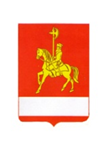 АДМИНИСТРАЦИЯ КАРАТУЗСКОГО РАЙОНАПОСТАНОВЛЕНИЕ28.12.2020                                с. Каратузское                                    №1127-пОб установлении 31 декабря 2020 года выходным днемВ соответствии со статьями 5, 6 Трудового кодекса Российской Федерации, Указом Губернатора Красноярского края от 24.12.2020 года        № 258-уг, статьей 22 Устава МО «Каратузский район» ПОСТАНОВЛЯЮ:1. Установить 31 декабря 2020 года выходным днем с сохранением оплаты труда для лиц, замещающих муниципальные должности, муниципальных служащих, работников администрации Каратузского района, управлений и структурных подразделений администрации Каратузского района, представителем нанимателя для которых является Глава Каратузского района.2. Рекомендовать органам местного самоуправления Каратузского района, главам сельских поселений, руководителям управлений администрации Каратузского района, не указанным в пункте 1 постановления, организациям всех форм собственности, индивидуальным предпринимателям принять решение об установлении 31 декабря 2020 года выходным днем с сохранением оплаты труда.3. Опубликовать постановление  на официальном сайте администрации Каратузского района.4. Контроль за исполнением настоящего постановления оставляю за собой.	5. Постановление вступает в силу в день, следующий за днем официального опубликования в периодическом печатном издании Вести муниципального образования «Каратузский район».Глава района                                                                                 К. А. Тюнин